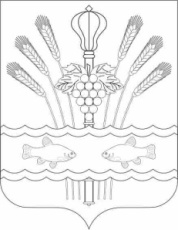 РОССИЙСКАЯ ФЕДЕРАЦИЯРОСТОВСКАЯ ОБЛАСТЬМУНИЦИПАЛЬНОЕ ОБРАЗОВАНИЕ«КОНСТАНТИНОВСКОЕ ГОРОДСКОЕ ПОСЕЛЕНИЕ»АДМИНИСТРАЦИЯКОНСТАНТИНОВСКОГО ГОРОДСКОГО ПОСЕЛЕНИЯПОСТАНОВЛЕНИЕот 29.12.2022                                   г. Константиновск	                       № 78.13/1419-ПОб утверждении плана реализации муниципальной программы Константиновского городского поселения «Развитие транспортной системы»В соответствии с постановлением Администрации Константиновского городского поселения  от 14.06.2018 № 395 «Об утверждении Порядка разработки, реализации и оценки эффективности муниципальных программ Константиновского городского поселения, постановлением Администрации Константиновского городского поселения от 14.06.2018  № 396 «Об утверждении Методических рекомендаций по разработке и реализации муниципальных программ Константиновского городского поселения», Администрация Константиновского городского поселения, постановляет:1. Утвердить план реализации муниципальной программы Константиновского городского поселения «Развитие транспортной системы» согласно приложению к настоящему постановлению.2. Постановление вступает в силу со дня его официального обнародования в информационном бюллетене «Константиновское городское поселение» и подлежит размещению на официальном сайте Администрации Константиновского городского поселения.3. Контроль за исполнением настоящего постановления возложить на заместителя главы Администрации Константиновского городского поселения А. В. Агаркова.Глава АдминистрацииКонстантиновского городского поселения                                                     А. А. Казаков Постановление вносит отдел муниципального хозяйстваПриложение к постановлениюАдминистрации Константиновскогогородского поселенияот 29.12.2022 № 78.13/1419-ППЛАН РЕАЛИЗАЦИИмуниципальной программы «Развитие транспортной системы» на 2023 год№ п/пНомер и наименование<4>Ответственный 
 исполнитель, соисполнитель, участник  
(должность/ ФИО) <1>Ожидаемый результат (краткое описание)Плановый срок    
реализации 
Объем расходов, (тыс. рублей) <2>Объем расходов, (тыс. рублей) <2>Объем расходов, (тыс. рублей) <2>Объем расходов, (тыс. рублей) <2>Объем расходов, (тыс. рублей) <2>Объем расходов, (тыс. рублей) <2>№ п/пНомер и наименование<4>Ответственный 
 исполнитель, соисполнитель, участник  
(должность/ ФИО) <1>Ожидаемый результат (краткое описание)Плановый срок    
реализации 
Всегофедеральный бюджетобластной
бюджетбюджет Константиновского городского поселения БюджетКонстантиновского районавнебюд-жетныеисточники1234567891011Муниципальная программа «Развитие транспортной системы»Заместитель главы Администрации Константиновского городского поселения Агарков Александр Владимирович Начальник отдела муниципального хозяйства Шевченко Ольга Сергеевна X31.12.202319399,719399,7Подпрограмма 1. «Развитие транспортной инфраструктуры Константиновского городского поселения»Заместитель главы Администрации Константиновского городского поселения Агарков Александр Владимирович Начальник отдела муниципального хозяйства Шевченко Ольга СергеевнаX31.12.202316036,616036,6--Ремонт и содержание автомобильных дорог общего пользования местного значения и искусственных сооруженийЗаместитель главы Администрации Константиновского городского поселения Агарков Александр Владимирович Начальник отдела муниципального хозяйства Шевченко Ольга СергеевнаУвеличение доли протяженности автомобильных дорог общего пользования местного значения,  отвечающих нормативным требованиям31.12.202316036,616036,6Подпрограмма 2 «Повышение безопасности дорожного движения на территории Константиновского городского поселения»Заместитель главы Администрации Константиновского городского поселения Агарков Александр Владимирович Начальник отдела муниципального хозяйства Шевченко Ольга СергеевнаX31.12.20223363,13363,1-Нанесение продольной разметки и разметки пешеходных переходовЗаместитель главы Администрации Константиновского городского поселения Агарков Александр Владимирович Начальник отдела муниципального хозяйства Шевченко Ольга СергеевнаСокращение количества нарушений правил дорожного движения 31.12.20223193,13193,1-Реализация направления расходов в рамках подпрограммы "Повышение безопасности дорожного движения на территории Константиновского городского поселения"Заместитель главы Администрации Константиновского городского поселения Агарков Александр Владимирович Начальник отдела муниципального хозяйства Шевченко Ольга Сергеевна31.12.2022170,0170,0